SOLID 300 SOFTНаполнительная среднезернистая шпатлевка.Артикул: 030.0100 SOLID 300 SOFT - (фасовка 1000 гр); 030.1800 SOLID 300 SOFT - (фасовка 1800 гр)КОМПОНЕНТЫ ПРОДУКТА:Шпатлевка 300 SOFTОтвердитель для полиэфирной шпатлевкиОПИСАНИЕ:Двухкомпонентная полиэфирная, универсальная шпатлевка.  Применяется как основная и доводочная шпатлевка. Характеризуется коротким временем сушки и легкостью в обработке.  Может наноситься при температуре не ниже +10ᴼС. ИСПОЛЬЗОВАНИЕ:Продукт обладает очень хорошей адгезией̆ к поверхностям различного рода. Можно наносить на:сталь;алюминий и оцинкованные поверхности;поверхности из стеклопластиков; отшлифованное заводское покрытие; отшлифованное ремонтное покрытие;дерево.ПОДГОТОВКА ПОВЕРХНОСТИ:При машинном способе обработки должна быть использована ротационно-вибрационная машинка с ходом эксцентрика 6-10мм и твердым шлифовальным диском (для более точного выведения плоскости). Градация абразива — Р80-Р150.При ручной обработке необходимо использовать абразивы градаций Р80-Р180.ТЕХНИЧЕСКИЕ ХАРАКТЕРИСТИКИ:Срок хранения: 12 месяцев с момента изготовленияПлотность 1,579 кг/лЦвет: бежевый, степень блеска: матовыйVOC для смеси = 5 г/л.Продукт соответствует требованиям директивы Евросоюза (2004/42/WE), которая для этой категории продуктов (кат.B/2) определяет граничные значения содержания летучих составляющих на уровне 250 [г/л].ПРИМЕНЕНИЕ ПРОДУКТА: Подготовка поверхности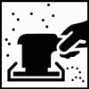 Поверхность перед нанесением обработать абразивом Р80-Р120, периферийные участки обработать Р150-Р220.На термопластичные покрытия предварительно нанести грунт SOLID EPOXI PRIMER, высушить и обработать абразивом Р220.Поверхность перед нанесением обработать абразивом Р80-Р120, периферийные участки обработать Р150-Р220.На термопластичные покрытия предварительно нанести грунт SOLID EPOXI PRIMER, высушить и обработать абразивом Р220. Очистка поверхности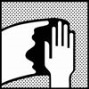 Подготовленную поверхность обработать очистителем силикона SOLID SILICON CLEANER Подготовленную поверхность обработать очистителем силикона SOLID SILICON CLEANER  Пропорции смешивания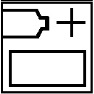 300 SOFT Отвердитель для полиэфирной шпатлевкиПо весу:1002Перемешивание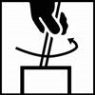 Компоненты перемешать до получения однородной смеси.Компоненты перемешать до получения однородной смеси. Время нанесения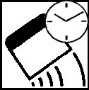 Наносить шпателем. Время нанесения после смешивания с отвердителем 3-4 минуты при 20⁰С.Наносить шпателем. Время нанесения после смешивания с отвердителем 3-4 минуты при 20⁰С. Сушка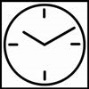 20 минут при 20⁰С5 минут при 60⁰СТемпература ниже 20⁰С значительно увеличивает время отверждения.При нанесении на некоторые оцинкованные поверхности, полная адгезия достигается, через 1 час. 20 минут при 20⁰С5 минут при 60⁰СТемпература ниже 20⁰С значительно увеличивает время отверждения.При нанесении на некоторые оцинкованные поверхности, полная адгезия достигается, через 1 час. ИК сушка короткие волны 60⁰С на поверхности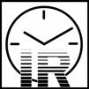 5-10 минут5-10 минутШлифование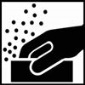 Сухое шлифование Р80-Р220Сухое шлифование Р80-Р220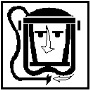 Техника безопасностиВо время работы с полиэфирными шпатлевками необходимо использовать исправные средства индивидуальной защиты. Следует защищать глаза и дыхательные пути.Помещения должны хорошо проветриваться.Инструмент следует очищать сразу же после окончания работы.Во время работы с полиэфирными шпатлевками необходимо использовать исправные средства индивидуальной защиты. Следует защищать глаза и дыхательные пути.Помещения должны хорошо проветриваться.Инструмент следует очищать сразу же после окончания работы.Примечания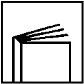 Запрещено превышать рекомендуемые пропорции отвердителя!Минимальная температура, при которой можно наносить продукт 10⁰СПосле каждого использования контейнеры с материалом необходимо плотно закрыть. Отвердитель беречь от перегревания.Запрещено превышать рекомендуемые пропорции отвердителя!Минимальная температура, при которой можно наносить продукт 10⁰СПосле каждого использования контейнеры с материалом необходимо плотно закрыть. Отвердитель беречь от перегревания.